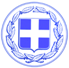                       Κως, 13 Σεπτεμβρίου 2017ΔΕΛΤΙΟ ΤΥΠΟΥΘΕΜΑ : “Ο Δήμος Κω ανέλαβε το έργο του συντονισμού της καταγραφής και κοστολόγησης των ζημιών από το σεισμό.”Το έργο του συντονισμού της καταγραφής και κοστολόγησης των ζημιών από το σεισμό της 21ης Ιουλίου ανέλαβε ο Δήμος Κω.Η Ειδική Υπηρεσία Συντονισμού της Εφαρμογής (ΕΥΣΕ) του Υπουργείου Οικονομίας και Ανάπτυξης, απέστειλε σχετικό έγγραφο στο Δήμο Κω στις 7 Σεπτεμβρίου.Άμεσα ο Αντιδήμαρχος κ. Μιχάλης Χατζηκαλύμνιος απέστειλε την ειδική φόρμα σε 18 φορείς του νησιού προκειμένου να υπάρξει ακριβής και αναλυτική καταγραφή αλλά και κοστολόγηση των έργων αποκατάστασης.Ο Δήμος Κω ζήτησε από τους φορείς να αποστείλουν τα σχετικά στοιχεία μέχρι τις 18 Σεπτεμβρίου, προκειμένου στη συνέχεια να συνταχθεί ο συγκεντρωτικός πίνακας και να αποσταλεί στην κυβέρνηση.Ο Αντιδήμαρχος κ. Χατζηκαλύμνιος σε δήλωσή του αναφέρει:“Υπήρξε αδικαιολόγητη καθυστέρηση για την οποία δεν ευθύνεται η Κως. Κάποιοι όφειλαν να ζητήσουν από το Δήμο της Κω να αναλάβει το συντονισμό για την καταγραφή και κοστολόγηση των ζημιών από την πρώτη εβδομάδα.Προφανώς οι πρωτοβουλίες του Δημάρχου και οι παρεμβάσεις του σε ευρωπαίους αξιωματούχους, ευαισθητοποίησαν κάποιους και τους ανάγκασαν να κάνουν το αυτονόητο.Ο Δήμος Κω θα συγκεντρώσει άμεσα τα στοιχεία από τους φορείς και τις αρχές ενώ είμαστε σε διαρκή επικοινωνία με το αρμόδιο υπουργείο για την επιτυχή και έγκαιρη ολοκλήρωση της διαδικασίας.Η καταγραφή και η κοστολόγηση είναι μια απαραίτητη προϋπόθεση για να διεκδικήσουμε χρηματοδότηση για να αποκατασταθούν οι ζημιές στο δημόσιο χώρο, σε υποδομές και δημόσια κτίρια.”Το έγγραφο του Δήμου έχει τους παρακάτω αποδέκτες:-Μητροπολίτης Κώου & Νισύρου, κ.κ. Ναθαναήλ-Ιμάμης Κω, κ. Σιουκρή Δαμάδολου-Πρόεδρος Πρωτοδικών Κω, κα Σοφία Λυμπεριάδου-Ειρηνοδικείο Κω, κ Καλλιόπη Κοκκίνου και κ. Αφροδίτη Φάκωνα-Εισαγγελέας Κω, κ. Πασχάλης Ζάκτας-Διοικητής 80 ΑΔΤΕ, κ. Δημήτριος Χούπης-Διοικητής 5ου Σ.Α., κ. Γιώργος Παπαδάκης-Διοικητής Ναυτικού Σταθμού Κω, κ. Ιωάννης-Γεώργιος Καρδάρας-Λιμενάρχης Κω, κ. Κωνσταντίνος Γιαλελής-Αερολιμενάρχης Κω, κ. Αντώνιος Καλλούδης-Αστυνομικός Διευθυντής, κ. Κωνσταντίνος Κοκορόσκος-Διευθυντής Καταστήματος Κράτησης Κω, κ. Γεώργιος Δέμος-Πρόεδρος ΔΣ Οργανισμού Διαχείρισης Κτημάτων ΒΑΚΟΥΦ Κω, κ. Ιμπραήμ Κουνελάκης-Αναπληρωτής Διοικητής Γενικού Νοσοκομείου-Κ.Υ. Κω «Ιπποκράτειο», κ. Νεκτάριος Γεωργαντής-Διευθυντής ΟΤΕ Κω, κ. Σωκράτης Ταπραντζής-Διευθυντής ΔΕΔΔΗΕ Κω, κ. Χρήστος Κυρίτσης-Εφορεία Αρχαιοτήτων Δωδεκανήσου, Γραφείο Κω, κα Μαρία Χαλκίτη-Έπαρχος Κω, κ. Γιώργος Χαλκιδιός.Γραφείο Τύπου Δήμου Κω